Oświadczam, że:przeprowadzone zostały działania potwierdzające wdrożenie i funkcjonowanie systemu(ów) w deklarowanym zakresie certyfikacji firmy,dysponujemy odpowiednimi zasobami ludzkimi oraz technicznymi do realizacji zakresu certyfikacji, o którym mowa w pkt. 5 wniosku,nie znajdujemy się w stanie upadłości lub likwidacji,przeciwko nam nie jest prowadzone postępowanie karne i/lub skarbowe,wyrażamy zgodę na udostępnienie dokumentacji zgromadzonej w CCJ oraz udział przedstawicieli PCA w charakterze obserwatorów w audytach,zapoznałem/zapoznałam się z treścią klauzuli informacyjnej (dostępnej na stronie www.ccj.wat.edu.pl), w tym z przysługującym prawie dostępu do treści moich danych oraz ich poprawiania, jak również, że podanie tych danych było dobrowolne.Załączniki do wniosku:opis zakresu systemu zarządzania oraz jeżeli dostępne opis procesów, polityka, deklaracja stosowania lub jej projekt (dot. ISMS), cele, wykaz wymagań prawnych; aspekty środowiskowe (dot. EMS); program środowiskowy, kompletny raport z przeglądu środowiskowego lub audytu z podjętymi działaniami (dot. EMAS);wykaz istotnych aspektów procesów i działań organizacji, które obejmują identyfikację kluczowych zagrożeń i ryzyk związanych z procesami, najważniejszych materiałów niebezpiecznych wykorzystywanych w tych procesach (dot. HSMS);wykaz wszelkich istotnych obowiązków prawnych wynikających z przepisów dot. BHP związanych z prowadzoną działalnością (dot. HSMS);specyfikacja linii produkcyjnych, realizowanych wyrobów, planów HACCP oraz środków nadzoru CCP i/lub OPRP (dot. FSMS);jednostronnie podpisane 2 egzemplarze umowy (do pobrania: www.ccj.wat.edu.pl/certyfikacja);inne załączniki wynikające z wniosku, tj.: kopie koncesji, zezwolenia i pozwolenia na prowadzenie działalności leczniczej, potwierdzenia, posiadane certyfikaty, zaświadczenia AQAP wydane przez inne instytucje resortu obrony narodowej państw NATO.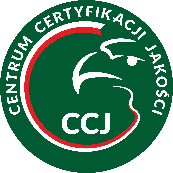 Data rejestracji wniosku(wypełnia CCJ)Data rejestracji wniosku(wypełnia CCJ)Identyfikator organizacji(wypełnia CCJ)Identyfikator organizacji(wypełnia CCJ)WNIOSEK O CERTYFIKACJĘ I/LUB AUDYTna zgodność z:WNIOSEK O CERTYFIKACJĘ I/LUB AUDYTna zgodność z:WNIOSEK O CERTYFIKACJĘ I/LUB AUDYTna zgodność z:WNIOSEK O CERTYFIKACJĘ I/LUB AUDYTna zgodność z: PN-EN ISO 9001 (QMS) PN-EN ISO 14001 (EMS) PN-EN ISO 45001 (HSMS) PN-EN ISO/IEC 27001 (ISMS) PN-EN ISO 22000 (FSMS) Audyt EMAS  PN-EN ISO 50001 (EnMS) PN-EN ISO 22301 (BCMS) PN-EN ISO 9001 (QMS) PN-EN ISO 14001 (EMS) PN-EN ISO 45001 (HSMS) PN-EN ISO/IEC 27001 (ISMS) PN-EN ISO 22000 (FSMS) Audyt EMAS  PN-EN ISO 50001 (EnMS) PN-EN ISO 22301 (BCMS) WSK AQAP 2110 AQAP 2310 AQAP 2210 z AQAP 2110 AQAP 2105 z AQAP 2110 PN-EN 14065 (TP) PN-EN ISO 17100 (TS) PN-EN ISO 22716 (GMP)  PN-ISO 37001 (ABMS) WSK AQAP 2110 AQAP 2310 AQAP 2210 z AQAP 2110 AQAP 2105 z AQAP 2110 PN-EN 14065 (TP) PN-EN ISO 17100 (TS) PN-EN ISO 22716 (GMP)  PN-ISO 37001 (ABMS) PN-EN 15224 (MED)  PN-EN ISO 3834-2 (SPAW) Społeczna Odpowiedzialność Biznesu (CSR) PN-ISO/IEC 27017 (CS) PN-ISO/IEC 27018 (PII) ISO/IEC 27701 (ZP) Inne:1. Dane organizacji1. Dane organizacji1. Dane organizacji1. Dane organizacjiNazwa organizacji (zgodnie z KRS lub innym dokumentem rejestrowym)Nazwa organizacji (zgodnie z KRS lub innym dokumentem rejestrowym)Adres organizacji – prowadzenia działalności(ulica, kod pocztowy miasto)Adres organizacji – prowadzenia działalności(ulica, kod pocztowy miasto)Adres rejestrowy(ulica, kod pocztowy miasto)Adres rejestrowy(ulica, kod pocztowy miasto)NIP / KRS / REGONNIP / KRS / REGONAdres e-mail: Telefon: Telefon: Strona www: 2. Przedstawiciele organizacji2. Przedstawiciele organizacjiPrezes / Właściciel (imię i nazwisko, nr telefonu, adres e-mail)Pełnomocnik / Osoba odpowiedzialna za system(imię i nazwisko, nr telefonu, adres e-mail)Osoba upoważniona do kontaktów(imię i nazwisko, nr telefonu, adres e-mail)3. Wymagania prawne związane z prowadzoną działalnością oraz zakresem certyfikacji 
dotyczące wyrobów/usług i/lub aspektów, zagrożeń, np.: główne ustawy, decyzje, zarządzenia, normy, itp.; nr księgi rejestrowej (dot. podmiotów medycznych);4. Wdrożenie systemu zarządzania w organizacji we własnym zakresie firma konsultingowa: (proszę podać nazwę, imię i nazwisko konsultanta)5. Identyfikacja prowadzonej działalności objętej zakresem certyfikacji5. Identyfikacja prowadzonej działalności objętej zakresem certyfikacji5. Identyfikacja prowadzonej działalności objętej zakresem certyfikacji5. Identyfikacja prowadzonej działalności objętej zakresem certyfikacjiNazwa i adres lokalizacji 
objętej wnioskiemRodzaj systemuZakres certyfikacjiProcesy wynikające z zakresu 6. Procesy zlecane na zewnątrz wynikające z ww. zakresu certyfikacji(Jeśli w Państwa Organizacji występują procesy, które realizowane są przez firmy zewnętrzne i które mogą oddziaływać na zgodność z wymaganiami)7. Działalność nieobjęta zakresem certyfikacji (proszę wypełnić jeżeli dotyczy)7. Działalność nieobjęta zakresem certyfikacji (proszę wypełnić jeżeli dotyczy)Dodatkowe procesy realizowane w ramach Państwa działalności nieobjęte zakresem certyfikacjiDodatkowe lokalizacje, w których realizowane są procesy nieobjęte zakresem certyfikacjiCzęści organizacji, wyroby, usługi, które nie są objęte zakresem certyfikacji 
(dot. systemu zarządzania ciągłością działania – BCMS)8. Niemające zastosowania wymagania
dotyczące ISO 9001, AQAP 2110, ISO/IEC 27001, WSKpkt. …………Uzasadnienie: …………………………………….9. Proponowany termin przeprowadzenia audituOsoba upoważniona do złożenia wnioskuOsoba upoważniona do złożenia wnioskuImię i nazwisko:Data i podpis: